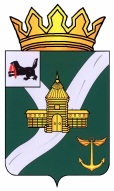 КОНТРОЛЬНО-СЧЕТНАЯ КОМИССИЯ УСТЬ - КУТСКОГО МУНИЦИПАЛЬНОГО ОБРАЗОВАНИЯ(КСК УКМО)ЗАКЛЮЧЕНИЕ№ 01 - 34з на проект решения Думы Нийского муниципального образования «О бюджете Нийского муниципального образования на 2018 год и плановый период 2019 и 2020 годы»        Утвержденораспоряжением председателяКСК УКМО        от 22.11.2017 № 52-п22 ноября 2017 годаЗаключение Контрольно-счетной комиссии Усть – Кутского муниципального образования (далее - Заключение) на проект решения Думы Нийского муниципального образования «О бюджете Нийского муниципального образования на 2018 год и плановый период 2019 и 2020 годы» (далее – Проект бюджета) подготовлено в соответствии с Бюджетным кодексом Российской Федерации, Положением «О Контрольно-счетной комиссии Усть – Кутского муниципального образования», утвержденным решением Думы УКМО от 30.08.2011 № 42, иными нормативными правовыми актами Российской Федерации, Иркутской области и Усть – Кутского муниципального образования (далее – УКМО), на основании поручения Думы Нийского муниципального образования от 15.11.2017 № 460.Проект бюджета внесен Главой Нийского муниципального образования на рассмотрение Думы Нийского муниципального образования 15.11.2017 в срок, установленный решением Думы Нийского сельского поселения от 27.10.2017 № 305 «Об особенностях составлении проекта бюджета Нийского муниципального образования на 2018 год и плановый период 2019 и 2020 годы». Для проведения экспертизы Проект бюджета внесен в КСК УКМО 15.11.2017.Перечень документов и материалов, представленных одновременно с проектом бюджета, соответствует требованиям статьи 184.2 БК РФ и статьи 18.4 Положения о бюджетном процессе.Целями проведения экспертизы проекта бюджета Нийского муниципального образования явились определение соблюдения бюджетного и иного законодательства исполнительным органом местного самоуправления при разработке местного бюджета на очередной 2018 год и плановый период 2019 и 2020 годов, анализ объективности планирования доходов и расходов бюджета.При подготовке Заключения Контрольно-счетная комиссия Усть-Кутского муниципального образования (далее – КСК УКМО) учитывала необходимость реализации Указов президента Российской Федерации от 07 мая 2012 года № 597 «О мероприятиях по реализации государственной социальной политики», нормативных правовых актах Российской Федерации и Иркутской области, муниципальных правовых актах Усть – Кутского муниципального образования, основных направлениях бюджетной и налоговой политики Иркутской области на 2018 год и на плановый период 2019 и 2020 годов, основных направлениях бюджетной политики и налоговой политики Нийского муниципального образования на 2018 год и на плановый период 2019 и 2020 годов.Основные выводы и предложения: Представленный администрацией Нийского муниципального образования Проект бюджета, в целом, соответствует основным положениям бюджетного законодательства Российской Федерации. Прогнозные показатели основных параметров местного бюджета подготовлены в соответствии со статьей 169 Бюджетного кодекса Российской Федерации на очередной финансовый год и плановый период, сформированы с достаточной степенью достоверности и представляются вполне реальными. На объем доходов бюджета Нийского муниципального образования в прогнозном периоде в условиях кризисных явлений будет влиять снижение темпов роста экономики России.В бюджете 2018 года доходы от уплаты акцизов на дизтопливо, моторные масла для дизельных и карбюраторных (инжекторных) двигателей, автомобильный бензин, прямогонный бензин утверждены решением Думы в сумме 587,9 тыс. рублей. Прогнозный объем поступления на 2019 год доходов от акцизов на нефтепродукты составит 663,2 тыс. рублей, или на 12,8 % выше, чем в 2018 году, в 2020 году – 671,0 тыс. рублей или на 1,2 % выше, чем прогнозные объемы доходов на 2019 год. 3. Прогнозные поступления по неналоговым доходам могут быть увеличены за счет оптимизации портфеля корпоративных активов путем частичной приватизации, продажи объектов недвижимости муниципальной собственности, проведения реальных мероприятий по повышению эффективности использования муниципальной собственности. 4. Проектом бюджета предлагается уменьшить расходы местного бюджета в 2018 году по сравнению  с  2017  годом  в целом  на (-)12 269,7 тыс. рублей (или на (-) 51,8 %, в том числе по следующим разделам: - «Общегосударственные вопросы» на (-)177,4 тыс. рублей или на (-2,8 %;- «Национальная экономика» на (-)255,8 тыс. рублей или на (-) 27,4 %;- «Жилищно - коммунальное  хозяйство»  на  (-)10 187,3  тыс. рублей  или на (-) 89,7 %; - «Культура и кинематография» на (-)1 676,6 тыс. рублей или на (-)36,2 %. Планируемые расходы на 2019 год в сравнении с прогнозными данными 2018 года уменьшатся в целом на (-)581,2 тыс. рублей или на (-)5,1 %, в том числе снижение планируются по следующим разделам: - «Общегосударственные вопросы» на (-)132,7 тыс. рублей или на (-)2,1 %;- «Жилищно-коммунальное хозяйство» на (-)495,1 тыс. рублей или на (-)42,3 %; - «Культура и кинематография» на (-)30,0 тыс. рублей или на (-)1,0 %.Планируемые расходы на 2020 год в сравнении с прогнозными показателями 2019 года уменьшатся на (-)562,3 тыс. рублей или на (-)5,2 %, в том числе снижение планируется снижение по следующим разделам:- «Общегосударственные вопросы» на (-)50,0 тыс. рублей или на (-)0,8 %;- «Жилищно-коммунальное хозяйство» на (-)424,5 тыс. рублей или на (-)62,9 %; - «Культура и кинематография» на (-)100,0 тыс. рублей или на (-)3,4 %.Снижение расходов, в основном, связано с формированием первоначальной редакции бюджета поселения, не включением ожидаемых доходов из областного бюджета, которые, как и в предыдущие годы, найдут свое отражение в бюджете Нийского муниципального образования в течение финансового года.Проектом бюджета предлагается увеличить расходы местного бюджета в 2018 году по сравнению с текущим годом по следующим разделам: «Национальная оборона» (на 7,5 %), «Социальная политика» (на 5,6 %). В 2019 году увеличение расходов предлагается по разделу «Национальная оборона» (на 1,1 %), «Национальная экономика» (на 11,1 %), разделы «Социальная политика», «Обслуживание государственного и муниципального долга» предлагаются на уровне 2018 года. В 2020 году увеличение расходов предлагается по разделу «Национальная оборона» (на 3,7 %), «Национальная экономика» (на 1,0 %), разделы «Социальная политика», «Обслуживание государственного и муниципального долга» предлагаются на уровне 2019 года.5. Совокупное сальдо по источникам финансирования дефицита бюджета составит в 2018 году в сумме 151,2 тыс. рублей, в 2019 году – 157,4 тыс. рублей, в 2020 году – 160,4 тыс. рублей.Таким образом, предусмотренные проектом показатели бюджета Нийского муниципального образования на 2018 год и плановый период 2019 и 2020 годы, сбалансированы.По итогам проведенной экспертизы Контрольно-счетная комиссия Усть - Кутского муниципального образования делает вывод, что проект решения Думы Нийского муниципального образования «О бюджете Нийского муниципального образования на 2018 год и плановый период 2019 и 2020 годы», в целом, соответствуют бюджетному законодательству Российской Федерации и может быть рекомендован к принятию.Инспектор КСК УКМО                                                                            Н.В. Каверина